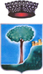 COMUNE DI CARPINETIADDIZIONALE COMUNALE ALL’IRPEF (IMPOSTA SUL REDDITO DELLE PERSONE FISICHE) APPROVAZIONE ALIQUOTE E REGOLAMENTO ANNO 2015Art. 1- AliquoteLe aliquote per l’anno 2015 sono impostate in base alle seguenti fasce di progressività:Art. 2 – Soglia di esenzioneAi fini dell’applicazione dell’aliquota di cui all’articolo 1 sono esenti i contribuenti con reddito imponibile annuo, ai fini dell’Addizionale comunale Irpef, non superiore a 10.000 EuroApprovato con deliberazione n. 38 del 29/07/2015FASCE DI REDDITODAAALIQUOTA015.0000,45%15.00128.0000,65%28.00155.0000,75%55.00175.0000,79%75.0010,80%